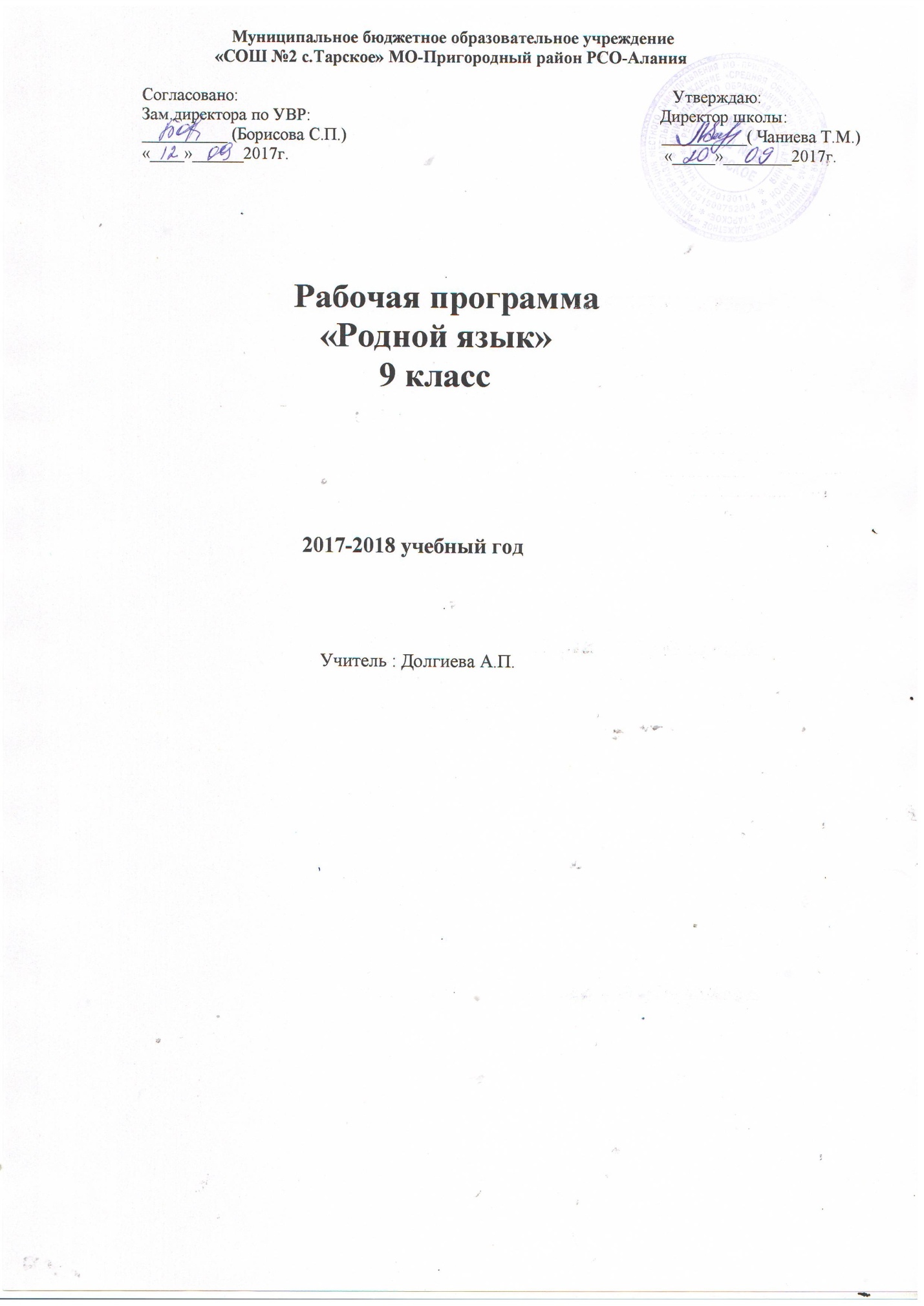            По родному языку ( ингушскому )языку для 9класса                              на 2017-2018 учебный годПояснительная записка Программа составлена на основе :программы по ингушскому языку и литературе для 5-11 классов средней образовательной школы .Авторы:А.Д. Цицкиева. М.А.Кулбужев;учебного пособия « Ингушский язык» для 6-7классов.Авторы:И.А.Оздоев,Р.И.Оздоев;учебного пособия «Ингушский язык» для 8-9 классов.Авторы: И.А.Оздоев, Р.И.Оздоев.Разработка Программы по ингушскому языку обусловлено необходимостью улучшения результатов обучения ингушскому языку в соответствии с целями и приоритетами  многоязычного образования.     Основная цель обучения ингушскому языку-формирование элементарной коммуникативной компетенции , то есть развитие способностей готовности школьников осуществлять элементарные общения на ингушском языке, их воспитание и развитие в духе любви к Родине,родному языку и культуре.Язык – по своей специфике и социальной значимости – явление уникальное: он является средством общения и формой передачи информации, средством хранения и усвоения знаний, частью духовной культуры ингушского народа, средством приоб-   щения к богатствам ингушской культуры и литературы.Владение родным языком, умение общаться, добиваться успеха в процессе коммуникации являются теми характеристиками личности, которые во многом определяют достижения человека практически во всех областях жизни, способствуют его социальной адаптации к изменяющимся условиям современного мира.За основу рабочей программы взята авторская программа по ингушскому языку и литературе для 5 – 11 классов средней общеобразовательной школы. Авторы: А.Д.Цицкиева, М.А.Кулбужев.Учебное пособие: Грамматика ингушского языка в 6-7 классах. Авторы: И.А.Оздоев, Р.И.Оздоев.  В 7 классе предусматривается на изучение курса 68 часов (2 часа в неделю).Дидактическая модель обучения и педагогические средства отражают модернизацию основ учебного процесса, их переориентацию на достижение конкретных результатов в виде сформированных умений и навыков учащихся, обобщенных способов деятельности. Формирование целостных представлений о языке будет осуществляться в ходе творческой деятельности учащихся на основе личностного осмысления языковых фактов и явлений. Особое внимание уделяется познавательной активности учащихся, их мотивированности к самостоятельной учебной работе. Это предполагает все более широкое использование нетрадиционных форм уроков, в том числе методики деловых и ролевых игр, технологии компетентностной системы обучения (КСО), межпредметных интегрированных уроков.Тематическое планирование предусматривает разные варианты дидактико-технологического обеспечения учебного процесса. В 5–9 классах (базовый уровень) дидактико-технологическое оснащение включает: таблицы, раздаточный материал, материалы для итогового и промежуточного контроля, тестовые задания,  словари.Важнейшими условиями реализации  разработанной программы  являются:• деятельностный характер процесса преподавания ингушского (родного) языка в основной и старшей школе;• синтез речевого и интеллектуального развития личности в процессе изучения родного языка;• формирование коммуникативной компетенции на понятийной основе, что способствует осмыслению собственной речевой практики и интенсивному развитию речемыслительных способностей;• развитие всех видов речевой деятельности в их единстве и взаимосвязи;• сбалансированное развитие устной и письменной речи;• формирование навыков чтения как вида речевой деятельности; навыков информационной переработки текста;• усиление речевой направленности в изучении грамматических тем курса и на этой основе – формирование навыков нормативного, целесообразного и уместного использования языковых средств в разных условиях общения;• формирование представления о многофункциональности языкового явления как грамматического, коммуникативного и эстетического феномена; развитие языкового чутья, способности оценивать эстетическую ценность художественного высказывания;• формирование представления о родном языке как форме выражения национальной культуры народа, национальном достоянии ингушского народа.Цели обучения:• воспитание гражданственности и патриотизма, любви к ингушскому языку, сознательного отношения к языку как духовной ценности, средству общения и получения знаний в разных сферах человеческой деятельности;• развитие речевой и мыслительной деятельности, коммуникативных умений и навыков, обеспечивающих свободное владение родным языком в разных сферах и ситуациях общения; готовности и способности к речевому взаимодействию и взаимопониманию; • обогащение словарного запаса и расширение круга используемых грамматических средств;• формирование умений опознавать, анализировать, классифицировать языковые факты, оценивать их с точки зрения нормативности, соответствия сфере и ситуации общения; осуществлять информационный поиск, извлекать и преобразовывать необходимую информацию;• применение полученных знаний и умений в собственной речевой практике.Задачи обучения:• приобретение знаний о языке как знаковой системе и общественном явлении, его устройстве, развитии и функционировании;• овладение умениями и навыками использования языка в различных сферах и ситуациях общения;• формирование способностей к анализу и оценке языковых явлений и фактов; умение пользоваться различными лингвистическими словарями; совершенствование умений и навыков письменной речи;Требования к уровню подготовки учащихся в конце 7 классаВ результате изучения ингушского языка ученик должензнать/понимать​ смысл понятий: речь устная и письменная; монолог, диалог; сфера и ситуация речевого общения;​ основные признаки разговорной речи, научного, публицистического, официально-делового стилей, языка художественной литературы;​ особенности основных жанров научного, публицистического, официально-делового стилей и разговорной речи;​ признаки текста и его функционально-смысловых типов (повествования, описания, рассуждения);​ основные единицы языка, их признаки; основные нормы ингушского литературного языка (орфоэпические, лексические, грамматические, орфографические, пунктуационные); нормы речевого этикета;уметь​ различать разговорную речь, научный, публицистический, официально-деловой стили, язык художественной литературы;​ определять тему, основную мысль текста, функционально-смысловой тип и стиль речи; анализировать структуру и языковые особенности текста;​ опознавать языковые единицы, проводить различные виды их анализа;​ объяснять с помощью словаря значение слов с национально-культурным компонентом;аудирование и чтение​ адекватно понимать информацию устного и письменного сообщения (цель, тему основную и дополнительную, явную и скрытую информацию);​ читать тексты разных стилей и жанров; владеть разными видами чтения (изучающим, ознакомительным, просмотровым);​ извлекать информацию из различных источников, включая средства массовой информации; свободно пользоваться лингвистическими словарями, справочной литературой;говорение и письмо​ воспроизводить текст с заданной степенью свернутости (план, пересказ, изложение, конспект);​ создавать тексты различных стилей и жанров (отзыв, аннотацию, реферат, выступление, письмо, расписку, заявление);​ осуществлять выбор и организацию языковых средств в соответствии с темой, целями, сферой и ситуацией общения;​ владеть различными видами монолога (повествование, описание, рассуждение) и диалога (побуждение к действию, обмен мнениями, установление и регулирование межличностных отношений);​ свободно, правильно излагать свои мысли в устной и письменной форме, соблюдать нормы построения текста (логичность, последовательность, связность, соответствие теме и др.); адекватно выражать свое отношение к фактам и явлениям окружающей действительности, к прочитанному, услышанному, увиденному;​ соблюдать в практике речевого общения основные произносительные, лексические, грамматические нормы современного ингушского литературного языка;​ соблюдать в практике письма основные правила орфографии и пунктуации;​ соблюдать нормы ингушского речевого этикета;​ осуществлять речевой самоконтроль; оценивать свою речь с точки зрения её правильности, находить грамматические и речевые ошибки, недочеты, исправлять их; совершенствовать и редактировать собственные тексты;использовать приобретенные знания и умения в практической деятельности и повседневной жизни для:​ осознания роли родного языка в развитии интеллектуальных и творческих способностей личности; значения родного языка в жизни человека и общества;​ развития речевой культуры, бережного и сознательного отношения к родному языку, сохранения чистоты родного языка как явления культуры;​ удовлетворения коммуникативных потребностей в учебных, бытовых, социально-культурных ситуациях общения;​ увеличения словарного запаса; расширения круга используемых грамматических средств; развития способности к самооценке на основе наблюдения за собственной речью;использования родного языка как средства получения знаний по другим учебным предметам и продолжения образования.Формы контроля:- диктант ;- осложнённое списывание;- тест;- составление сложного и простого плана к тексту;- изложение текста ;- составление диалога на заданную тему;- составление текста определённого стиля и типа речи;- сочинение (описание пейзажа).Итого: 68 уроков.Контрольни болх :7.№ урокаТема   урока9класс  Родноя языкКоличество   часовДомашнее заданиеДатаДата№ урокаТема   урока9класс  Родноя языкКоличество   часовДомашнее заданиеПланируем.Фактическ.1VIII-классе 1омадаьр кердадаккхар.1Пар.45,упр.274.2Чоалханечапредложенех бола юкъаракхетам.1Пар.46,упр.2793Чоалханеча предложенешка цхьанкхетари карадерзари.1Пар.47,упр.2844Хоттаргашюкъе дола чоалхане-цхьанкхийттапредложенеш.1Пар.48,упр.290.5-6Хоттаргашюкъедолчачоалхане-цхьанкхийттачапредложенештаюкъесецарахьаракаш.2Пар.49, упр.294.Хаттараши т1адуллараши.7Чоалхане-карарча предложенех бола  юкъара кхетам.1Дидактический материал.8Т1атохача  предложене кертерча предложенецара грамматически бувзам.1Пар.51, упр.30491омадаьр кердадаккхар.1Дидактически материал.10Диктант1Пар.5111-12Г1алаташцара болх.Карарчун т1атоха предложенеш.2Пар.52, упр.309.Дидактически материал.13Кхоачама  т1атоха предложенеш.1Пар.54,упр.315.14Лоаттама  т1атоха предложенеш.1Пар. 55, упр.319.15Моттига  т1атоха предложенеш.1Кердаяккха пар.55-5616Контрольный диктант «Наьна ловца»1Пар.50-56.17Г1алаташцара болх.1омадаьр кердадаккхар.1Упр.322.18Хана  т1атоха предложенеш.1Пар.57,упр.32819Дара-куцат1атоха предложенеш.1Пар.58,упр.333.20-21Хулачунт1атоха предложенеш.2Пар.59,упр.337.Дидактически материал.22-23Дагалоацамат1атоха предложенеш.2Пар.60.упр.339.Дидактически материал.24Бахьана т1атоха предложенеш.1Пар.61,упр.334.25-26Бехкамат1атоха предложенеш.2Пар.62,упр.349Дидактически материал.27-28Духьаларат1атоха предложенеш.2Пар.63.упр.353.Дидактически материал.29-30Дистарат1атоха предложенеш.2Пар.64,упр.359.Хаттараши т1адуллараши.31Кердадаккхар.1Пар.61-6432Диктант11омадаьр кердадаккхар.33-34Г1алаташцара болх.Хоттарг а е сказуеме  т1атоха форма а йоацачоалхане-карарапредложени2Кердаяьккха пар.65.35Диктант1Пар.65.36-37Г1алаташцара болх.Массехк т1атохача предложенейкертерчунцарабувзам.2Пар.66.,упр.365.Дидактчески материал.38-39Массехк т1атоха предложении шийца  йолчачоалхане-карарчапредложенеЧухь сецара хьаракаш2Пар.67,упр.369,( 1-2 предложени).Дидактически материал.40-41Цхьанкхийттеикарареипредложенеш юкъейола чоалхане предложенеш.2Пар.68,упр.371 ,(5-6).Кердадаккхар.42-43Хоттаргаш доаца чоалхане предложенеш2Пар.69,упр.376.Упр.377.44-45Хоттаргашдоацачоалхане-цхьанкхийттачапредложенештаюкъесецарахьаракаш.2Пар.70,упр.380.Кердадаккхар.46Диктант.1Пар.67-70.47Г1алаташцара болх.Мотт а цун ма1ан а. Метта 1илман доакъош а цар ма1анаш а.1Пар.71,упр.384.48Мотт а цун ма1ан а. Метта 1илман доакъош а цар ма1анаш а.1Пар.23,упр.141.49Контрольни диктант1Пар.71-72.50-51Г1алаташцара болх.Литературниметтастилаш а художественнилитературнимотт а.2Пар.72,упр.387.Упр.386.52-53Синонимика- стилистика бух ба.2Пар.73,упр.389.Пар.73,дидактически материал.54-55Къамаьлакультура а меттахудожественнибашхалонаш а.2Пар.74,упр.393.Упр.394.56-57Кердадаккхар.2Кердадаккхар.хаттараши т1адуллараши.1-7.8-13.58-59Сецарахьаракашувттадарабокъонашкердаяхар.1Упр.397.60-621омадаьр кердадаккхараупражненеш .3Пар.76,упр.400.Упр.409.Упр.411.63Контрольни диктант1Пар.76.64Г1алаташцара болх.Кердадаккхар.1Дидактически материал..65-681омадаьр кердадаккхар.4